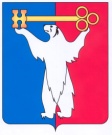 АДМИНИСТРАЦИЯ ГОРОДА НОРИЛЬСКАКРАСНОЯРСКОГО КРАЯПОСТАНОВЛЕНИЕ31.03.2021 	                                       г. Норильск                                                 № 113О внесении изменений в постановление Администрации города Норильска от 07.10.2020 № 513 В соответствии с пунктом 1 статьи 1 Закона Красноярского края от 07.07.2009 № 8-3542 «О представлении гражданами, претендующими на замещение должностей муниципальной службы, замещающими должности муниципальной службы, сведений о доходах, об имуществе и обязательствах имущественного характера, а также о представлении лицами, замещающими должности муниципальной службы, сведений о расходах»,ПОСТАНОВЛЯЮ:1. Внести в постановление Администрации города Норильска от 07.10.2020 
№ 513 «Об утверждении Перечня должностей муниципальной службы в Администрации города Норильска, при замещении которых муниципальные служащие Администрации города Норильска обязаны представлять сведения о доходах, об имуществе и обязательствах имущественного характера, а также сведения о доходах, об имуществе и обязательствах имущественного характера своих супруги (супруга) и несовершеннолетних детей» (далее – Постановление) следующие изменения:1.1. В наименовании Постановления, в пункте 1 Постановления, в наименовании приложения к Постановлению после слов «должностей муниципальной службы в Администрации города Норильска,» дополнить словами «при назначении на которые граждане и».2. Опубликовать настоящее постановление в газете «Заполярная правда» и разместить его на официальном сайте муниципального образования город Норильск.Глава города Норильска								Д.В. Карасев